







Survivors' Network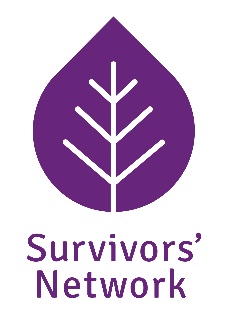 Application Form DO NOT SUBMIT CURRICULUM VITAE WITH THIS APPLICATION FORMPlease complete this application form by typing or writing in black ink and return it to the address below.Confidential Application6A Pavilion BuildingsBrightonBN1 1EE or FAO: Julia Gray Email: admin@survivorsnetwork.org.uk Personal DetailsPresent or most recent work (Paid, voluntary or caring)Previous EmploymentPlease include voluntary work and any other relevant experiencePlease use additional sheets where required Education and QualificationsPlease give brief details of courses attended and examination results. Please indicate any language skillsThis section of the form tells us about your skills, knowledge, experience and attributes.  Please read the Job description and Person Specification. Describe how these relate to the criteria by giving clear examples. For example it is not enough to tell us that you are a good communicator, give us an example of a situation in which you had to deploy your communication skills and what the outcome was.  We have set out the criteria provided in the job pack below to detail how you meet the essential criteria. This makes it easier for our short listing panel. Please ensure that you give as much detail as you can under each of these headings. Do not rely on information listed in the previous sections.  Knowledge, skills and experience are not just gained through full time work. They can also be gained through voluntary work, part-time work, college or school based projects, job clubs, home life or hobbies etc. Use extra sheets if you need to and make sure they are clearly marked with your name and the position you are applying for. References Please give names and addresses of two referees. Where relevant, one of these should be either your present or most recent employer, college or school supervisor. (Friends and relatives may not be used as references).Closing Date9am Thursday 11/08/2022Interview DateWednesday 17/08/2022 via ZoomPosition Applied forIndependent Sexual Violence Advisor (ISVA) How did you hear of the opportunity?Last NameFirst Name (s)Address for CorrespondencePost CodeEmail addressDaytime telephone no.Evening telephone no.Employer’s name and addressFrom: Employer’s telephone noPosition heldSalaryReason for leavingPrincipal DutiesEmployers name: From:To:Job title: Principal duties:Reason for leaving:Job title: Principal duties:Reason for leaving:Job title: Principal duties:Reason for leaving:Employers name: From:To:Job title: Principal duties:Reason for leaving:Job title: Principal duties:Reason for leaving:Job title: Principal duties:Reason for leaving:Employers name: From:To:Job title: Principal duties:Reason for leaving:Job title: Principal duties:Reason for leaving:Job title: Principal duties:Reason for leaving:Employers name: From:To:Job title: Principal duties:Reason for leaving:Job title: Principal duties:Reason for leaving:Job title: Principal duties:Reason for leaving:School/College/University/Further EducationSchool/College/University/Further EducationSchool/College/University/Further EducationFrom:To:Examination results (subjects, levels/grade attained)Professional Qualifications / Membership of Professional BodiesProfessional Qualifications / Membership of Professional BodiesProfessional Qualifications / Membership of Professional BodiesFrom:To:Examination results (subjects, level/grade attained)or membership details Other relevant training courses attendedOther relevant training courses attendedOther relevant training courses attendedFrom:To:Qualification achieved (if any)Essential CriteriaExperience of working with vulnerable and/or traumatised individualsKnowledge of the issues relating to sexual violence including the barriers survivors face in accessing services and how to address theseExperience of working with safeguarding issuesExperience of carrying out risk assessments, safety and support planningKnowledge of the criminal justice system (particularly police and court procedures) and other options available to survivors of sexual violenceExperience of working in multi-agency settings including statutory and voluntary services, with an ongoing commitment to partnership workingExperience of maintaining confidential case files, founded in a working understanding of data protection and confidential working practicesConsiderable experience in software packages e.g. OfficeAwareness of the impact of trauma and a commitment to providing a trauma-informed serviceGENERAL:Committed to personal development and having the ability to critically assess own performance and engage in reflective practiceExcellent written and oral communication skillsSelf motivated and focused on delivering high quality services with an ability to function effectively in high-pressure situationsCommitment to self care and maintaining appropriate professional boundariesAbility to think creatively and show initiativeCommitment to the vision, mission and values of Survivors' Network Commitment to anti-discriminatory practice, equal opportunities and an intersectional understanding of feminism.Desirable CriteriaISVA or relevant professional qualificationName:Name:Organisation:Organisation:Address:Address:Position: Position: Telephone No.: Telephone No.: Email: Email: Signature: Date:  